بین هر دسته از عبارات زیر، یک عبارت صحیح است، عبارت درست را مشخص کنید.درستی یا نادرستی گزاره‌های زیر را تعیین کنید.الف) اگر مجموع جملات یک دنبالة حسابی از رابطة  به دست آید، آنگاه قدر نسبت دنباله برابر 3 است.ب) معادلة  جواب ندارد.پ) ترکیب هر تابع با وارونش تابع همانی است.ت) برای هر دو تابع  و  داریم:  .جاهای خالی را با عبارات مناسب پرکنید: الف) اگر  و  باشد، آنگاه فاصلة نقطة وسط پاره‌خط  از مبدأ مختصات برابر …………… است.ب) معادلة  دارای سه جواب است اگر مقدار  برابر …………… باشد.پ) اگر  باشد، حاصل  برابر …………… است.ت) در تابع نمایی  اگر  باشد، آنگاه با افزایش  ، مقادیر   …………… می‌یابد و اگر  باشد، آنگاه با افزایش  ، مقادیر   …………… می‌یابد.به پرسش‌های زیر پاسخ دهید:الف) در دنبالة ... ، 15 ، 9 ، 3 حداقل چند جملة آن را جمع کنیم تا حاصل از 300 بیشتر شود؟ب) مجموع 8 جملة اول دنباله با جملة عمومی  را به دست آورید.ضابطۀ سهمی به شکل  است. مقادیر  ،  و  را مشخص کنید.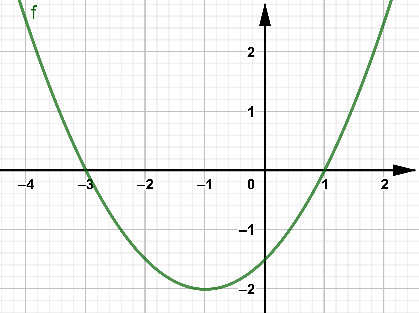 اگر  و  ریشه‌های معادلۀ  باشند، حاصل عبارت  را به دست آورید.طول مستطیلی به عرض 1 را که در آن نسبت طلایی  برقرار است، به دست آورید.عدد صحیحی بیابید که از جذر ماقبل خود 7 واحد بیشتر باشد. مسئله چند جواب دارد؟به پرسش‌های زیر پاسخ دهید:الف) نمودار تابع  را رسم کنید.ب) مجموعه جواب نامعادلة  را به دست آورید.اگر نقطة  یک رأس مربع و معادلة یک ضلع آن  باشد، محیط و مساحت مربع را بیابید.آیا دو تابع  و  باهم برابرند؟ چرا؟نمودار تابع  را رسم کنید، سپس دامنه و برد تابع را به دست آورید.تابع  در بازة  وارون‌پذیر است. کوچک‌ترین مقدار ممکن برای  را تعیین کنید، سپس ضابطة وارون  را به دست آورید.اگر داشته باشیم  و  ، دامنه و ضابطة تابع  را به دست آورید.اگر  و  باشند، تابع  را به‌صورت مجموعه زوج‌های مرتب بنویسید.به پرسش‌های زیر پاسخ دهید:الف) سه عدد بین اعداد  و  بنویسید.ب) نامعادله توان  را حل کنید.